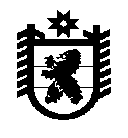 Республика КарелияБеломорский муниципальный округКОНТРОЛЬНО-СЧЕТНЫЙ КОМИТЕТБЕЛОМОРСКОГО МУНИЦИПАЛЬНОГО ОКРУГАЗАКЛЮЧЕНИЕ №3на  проект решения Совета Беломорского муниципального округа «О внесении изменений в Положение о денежном содержании и материальном стимулировании лиц, замещающих муниципальные должности на постоянной основе и должности муниципальной службы в органах местного самоуправления Беломорского муниципального округа Республики Карелия»30 января 2024 года                                                  г. Беломорск 1. Основание для проведения экспертизы:настоящее заключение на проект решения Совета Беломорского муниципального округа «О внесении изменений в Положение о денежном содержании и материальном стимулировании лиц, замещающих муниципальные должности на постоянной основе и должности муниципальной службы в органах местного самоуправления Беломорского муниципального округа Республики Карелия» подготовлено на основании пункта 2 статьи 157 Бюджетного кодекса Российской Федерации, пункта 7 части 2 статьи 9 Федерального закона от 7 февраля 2011 года № 6-ФЗ «Об общих принципах организации и деятельности контрольно-счетных органов субъектов Российской Федерации и муниципальных образований», пункта 7 раздела VIIIПоложения о Контрольно-счетном комитете Беломорского муниципального округа, утвержденного РешениемIV сессии I созыва Совета Беломорского муниципального округа» от 21 ноября 2023 года №29.2.  Предмет экспертизы:проект решения Совета Беломорского муниципального округа «О внесении изменений в Положение о денежном содержании и материальном стимулировании лиц, замещающих муниципальные должности на постоянной основе и должности муниципальной службы в органах местного самоуправления Беломорского муниципального округа Республики Карелия».3. Цель экспертизы: Оценка соответствия проекта решения Совета Беломорского муниципального округа «О внесении изменений в Положение о денежном содержании и материальном стимулировании лиц, замещающих муниципальные должности на постоянной основе и должности муниципальной службы в органах местного самоуправления Беломорского муниципального округа Республики Карелия»требованиям, установленным Трудовым кодексом Российской Федерации, законами и иныминормативнымиправовыми актами Российской Федерации, Республики Карелия, органами местного самоуправления Беломорского муниципального округа Республики Карелия.4. Правовая основа экспертизы:Трудовой кодекс Российской Федерации (далее - Трудовой кодекс РФ, ТК РФ), Федеральный закон от 06 октября 2003 года № 131-ФЗ «Об общих принципах организации местного самоуправления в Российской Федерации», Федеральный закон от 2 марта 2007 года № 25-ФЗ «О муниципальной службе в Российской Федерации», Закон Республики Карелия от 24 июля 2007 года №1107-ЗРК «О муниципальной службе в Республике Карелия», Закон Республики Карелия от 12 ноября 2007 года № 1128-ЗРК «О некоторых гарантиях обеспечения деятельности лиц, замещающих муниципальные должности в органах местного самоуправления в Республике Карелия»,Устав Беломорского муниципального округа Республики Карелия.5.    В ходе проведения экспертизы установлено:Настоящее Положение о денежном содержании и материальном стимулировании лиц, замещающих муниципальные должности на постоянной основе и должности муниципальной службы в органах местного самоуправления Беломорского муниципального округа Республики Карелия (далее - Положение), разработано в соответствии с Трудовым кодексом РФ, Федеральным законам от 6 октября 2003 года № 131-ФЗ «Об общих принципах организации местного самоуправления в Российской Федерации», Федеральным законом от 2 марта 2007 года № 25-ФЗ «О муниципальной службе в Российской Федерации», Постановлением Правительства Российской Федерации от 18 сентября 2006 года № 573 «О предоставлении социальных гарантий гражданам, допущенным к государственной тайне на постоянной основе, и сотрудникам структурных подразделений по защите государственной тайны»,Законом Республики Карелия от 24 июля 2007 года № 1107-ЗРК «О муниципальной службе в Республике Карелия», Законом Республики Карелия от 12 ноября 2007 года № 1128-ЗРК «О некоторых гарантиях обеспечения деятельности лиц, замещающих муниципальные должности в органах местного самоуправления в Республике Карелия», Уставом Беломорского муниципального округа Республики Карелия.Вышеуказанный Проект решенияПоложения разработан администрацией Беломорского муниципального округа и представлен в Контрольно-счетный комитет Беломорского муниципального округа на экспертизу.5.1.В связи с выявленными техническими ошибками Проектом решения предлагается внесениеследующих изменений в Положение о денежном содержании и материальном стимулировании лиц, замещающих муниципальные должности на постоянной основе и должности муниципальной службы в органах местного самоуправления Беломорского муниципального округа Республики Карелия:1) пункт 13.4 Положения изложить в следующей редакции: «13.4. В случае экономии допускается перераспределение средств фонда оплаты труда между выплатами, установленными настоящим Положением.»;2) приложение 3 к Положению изложить в следующей редакции: «Приложение 3 к Положению о денежном содержании и материальном стимулировании лиц, замещающих муниципальные должности на постоянной основе и должности муниципальной службы в органах местного самоуправления Беломорского муниципального округа Республики КарелияР А З М Е Р Ы ежемесячных надбавок за классный чин ».2.  Установить, что действие настоящего решения распространяется на правоотношения возникшие с 15 декабря 2023 года.5.2.Контрольно-счетный комитет Беломорского муниципального округа отмечает, что вносимые изменения в Положение соответствуют требованиям, установленнымТрудовым кодексом РФ, Федеральным законом от 6 октября 2003 года № 131-ФЗ «Об общих принципах организации местного самоуправления в Российской Федерации», Федеральным законом от 2 марта 2007 года № 25-ФЗ «О муниципальной службе в Российской Федерации», Постановлением Правительства Российской Федерации от 18 сентября 2006 года № 573 «О предоставлении социальных гарантий гражданам, допущенным к государственной тайне на постоянной основе, и сотрудникам структурных подразделений по защите государственной тайны»,Законом Республики Карелия от 24 июля 2007 года № 1107-ЗРК «О муниципальной службе в Республике Карелия», Законом Республики Карелия от 12 ноября 2007 года № 1128-ЗРК «О некоторых гарантиях обеспечения деятельности лиц, замещающих муниципальные должности в органах местного самоуправления в Республике Карелия», Уставом Беломорского муниципального округа Республики Карелия. Вышеуказанное Положение определяет размеры и условия оплаты труда лиц, замещающих муниципальные должности на постоянной основе  и должности муниципальной службы в органах местного самоуправления Беломорского муниципального округа Республики Карелия, повышения их материальной заинтересованности, эффективного и качественного выполнения должностных обязанностей, заданий особой важности и сложности, стимулирования их активности и инициативы, укрепления трудовой дисциплины, а также усиления их социальной защищенности.6. Выводы:Контрольно-счетный комитет Беломорского муниципального округа по итогам проведеннойэкспертизыпроектарешения Совета Беломорского муниципального округа «О внесении изменений в Положение о денежном содержании и материальном стимулировании лиц, замещающих муниципальные должности на постоянной основе и должности муниципальной службы в органах местного самоуправления Беломорского муниципального округа Республики Карелия»считает, что внесение изменений в Положение соответствует требованиям, установленнымТрудовым кодексом Российской Федерации, законам и иным нормативным правовым актам Российской Федерации, Республики Карелия, органов местного самоуправления Беломорского муниципального округа Республики Карелия 7. Предложения:Предлагается утвердить решением Совета Беломорского муниципального округа внесение изменений в Положение о денежном содержании и материальном стимулировании лиц, замещающих муниципальные должности на постоянной основе и должности муниципальной службы в органах местного самоуправления Беломорского муниципального округа Республики Карелия.Председатель контрольно-счетногокомитета                                Сахацкая Н. Н.Наименование должностиНаименование классного чинаРазмер выплаты (рублей в месяц)Заместитель главы администрацииСоветник муниципальной службы 4 класса4 200Заместитель главы администрацииСоветник муниципальной службы 5 класса4 100Заместитель главы администрацииСоветник муниципальной службы 6 класса4 000Начальник управления, заместитель начальника управления, начальник отдела, управляющий делами, руководитель территориального органа местной администрации Референт муниципальной службы 1 класса3 600Начальник управления, заместитель начальника управления, начальник отдела, управляющий делами, руководитель территориального органа местной администрации Референт муниципальной службы 2 класса  3 500Начальник управления, заместитель начальника управления, начальник отдела, управляющий делами, руководитель территориального органа местной администрации Референт муниципальной службы 3 класса 3 400Инспектор контрольно-счетного комитетаРеферент муниципальной службы 1 класса3 300Инспектор контрольно-счетного комитетаРеферент муниципальной службы 2 класса 3 200Инспектор контрольно-счетного комитетаРеферент муниципальной службы 3 класса3 100Начальник отдела в составе управленияРеферент муниципальной службы 4 класса 3 300Начальник отдела в составе управленияРеферент муниципальной службы 5 класса 3 200Начальник отдела в составе управленияРеферент муниципальной службы 6 класса3 100Заместитель начальника отдела, главный специалистРеферент муниципальной службы 4 класса 2 700Заместитель начальника отдела, главный специалистРеферент муниципальной службы 5 класса 2 600Заместитель начальника отдела, главный специалистРеферент муниципальной службы 6 класса2 500Ведущий специалистРеферент муниципальной службы 4 класса 2 400Ведущий специалистРеферент муниципальной службы 5 класса 2 300Ведущий специалистРеферент муниципальной службы 6 класса2 200Специалист I категории, специалист II категорииРеферент муниципальной службы 7 класса 2 250Специалист I категории, специалист II категорииРеферент муниципальной службы 8 класса 2 150Специалист I категории, специалист II категорииРеферент муниципальной службы 9 класса2 050СпециалистРеферент муниципальной службы 7 класса 2 100СпециалистРеферент муниципальной службы 8 класса 2 000СпециалистРеферент муниципальной службы 9 класса1 900